GODALMING FILM SOCIETY 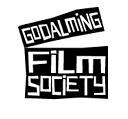 You are invited to apply for membership of the Godalming Film Society for the 2020-21 season. If you wish to join, please complete the membership formand email  to: members@godalmingfilmsoc.org.uk making a BACS payment (details below)                     ORplease post this form and a cheque (no cash) to:Membership Secretary, Godalming Film Society, 9 Eashing Lane, Godalming, GU7 2JZMEMBERSHIP FORM 	
This has been sent to you because your name and address is on our current membership list.  If you are not interested in receiving any more communication from GFS, please let us know.  You can do this by email to members@godalmingfilmsoc.org.uk or by calling Penny McLaren at 01483 415525.Name of 1st memberName of 2nd member (if applicable)AddressTelephone (per member, if applicable)1_______________________________________________2EmailPlease indicate if we may contact you by email:  YES	NO If yes, provide your email address (per member):12_______________________________________________The personal information you provide will only be used by Godalming Film Society and will not be disclosed to anyone else unless we are obliged by law to do so.Subscription£35 per applicantPlease indicate payment method used.□    BACS at Lloyds Godalming:    30-93-49                                                       01664087                                                       Godalming Film Society      As a reference, please put your last name (required)      OR□    Cheque payable to Godalming Film SocietyOffice use onlyDate received:  